CMOS集成电路ESD防护设计课程开课通知尊敬的各位学员：	您们好！感谢您们参加5月6号（周三）在上海举办的CMOS集成电路ESD防护设计课程，本次课程安排如下：课程信息：签到时间：2015年5月6日（周三）                                   08：30-09：00培训时间：2015年5月6日（周三）                                   09：00-14：30培训地点： 上海集成电路技术与产业促进中心（上海市张东路1388号科技领袖之都21幢1楼多功能厅）入会篇签到流程：开课前请到签到台确认信息并签到，领取午餐券以及入场吊牌；停车须知：请开车前来参加培训的学员，园区内可以停车，园区停车需要缴停车费；培训纪律：培训期间请自觉遵守校园纪律，按时上下课。上课期间请自觉关闭手机，或将其调至静音模式；上课期间禁止摄像及录音，课堂上禁止随意走动，接听电话，聊天等。（另外，会场禁止吸烟）午餐须知：午餐时间为12:30-13:30，凭餐券用餐；培训留影：培训结束后，我们专门安排合影留念环节。课件篇下载链接:http://www.lynneconsulting.com/myApp/Tpl/Admin/Public/editor4/attached/file/20150429/20150429225047_63558.rar交通篇培训地点：上海集成电路技术与产业促进中心（上海市张东路1388号科技领袖之都21幢1楼多功能厅），乘车路线如下：  地铁 –地铁2号线到广兰路地铁站下，然后打的起步价（14元）左右抵达目的地；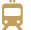   公共汽车 - 乘公交车：浦东1路、张江环线、张江有轨电车1路在张东路金秋路下，步行5分钟左右到达目的地。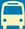 地图参考： 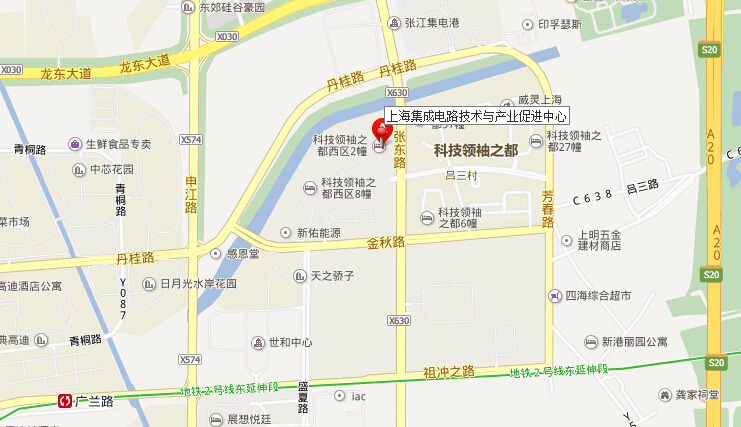 四、酒店篇1）酒店信息：锦江之星张江店（上海市浦东新区张江路91号）；酒店总机：021-58551188；2）入住流程：入住锦江之星张江店学员，请报“林恩咨询”或者自己名字，即可办理入住；在办理登记入住过程中如遇到问题，请致电Steven（13671613108）。3）酒店到培训地点路线：从锦江之星张江店打车到培训地点，大约4.5公里，打车费用18元左右；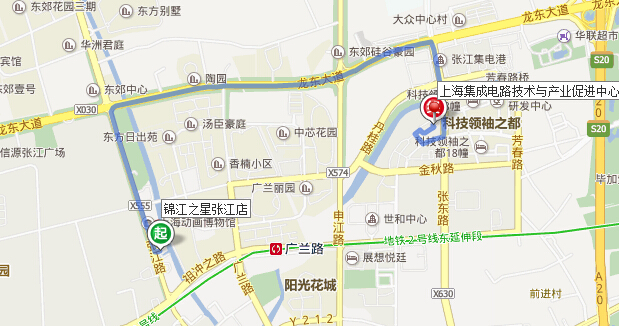 五、课程安排表（关于课程安排时间教授会根据课程实际进展做出相应的调整）：上海林恩信息咨询有限公司2015年4月28日课 程 表课 程 表课 程 表日 期时 间课程内容或项目08:30-09:00学员签到登记5月6日（周三）09:00-9:30THEME 1: Introduction-Reason for On-chip ESD protection5月6日（周三）09:00-10:30THEME 2: ESD design window - Concept- ESD test models5月6日（周三）10:30-11:00  茶歇：咖啡、点心供应5月6日（周三）11:00-12:30THEME 3: ESD protection approach overview - Device types- Protection concepts5月6日（周三）12:30-13:30午餐5月6日（周三）13:30-15:00THEME 4: ESD protection for advanced CMOS - Analog interfaces- Advanced CMOS nodes- High voltage tolerant interfaces- Wireless interfaces- High speed interfaces- ESD protection in SOI processes- Sofics approach and track records5月6日（周三）15:00-15:30  茶歇：咖啡、点心供应5月6日（周三）15:30-14:30THEME 5: ESD protection in high voltage, BCD - ESD protection in high voltage- Automotive, industrial applications- Sofics approach and track recordsTHEME 6: Summary, conclusions - Summary- Trends- Tools- Conclusions